04.05.2020 r.Witam Was po weekendzie majowym! EDUKACJA POLONISTYCZNA I PRZYRODNICZADzisiaj poznamy zwierzęta i  rośliny występujące na łące. 1.  Przyjrzyj się ilustracjom w podręczniku matematycznym na str. 46 i 47. Co one przedstawiają? Skorzystaj z nazw roślin i zwierząt umieszczonych na dole strony.2. Przeczytaj uważnie na głos tekst „Co w trawie piszczy, brzęczy i gra?”, a następnie wykonaj ćwiczenia 1-6.Ćwiczenia 1-6 z kart pracy proszę odesłać do środy 06.05.2020 r.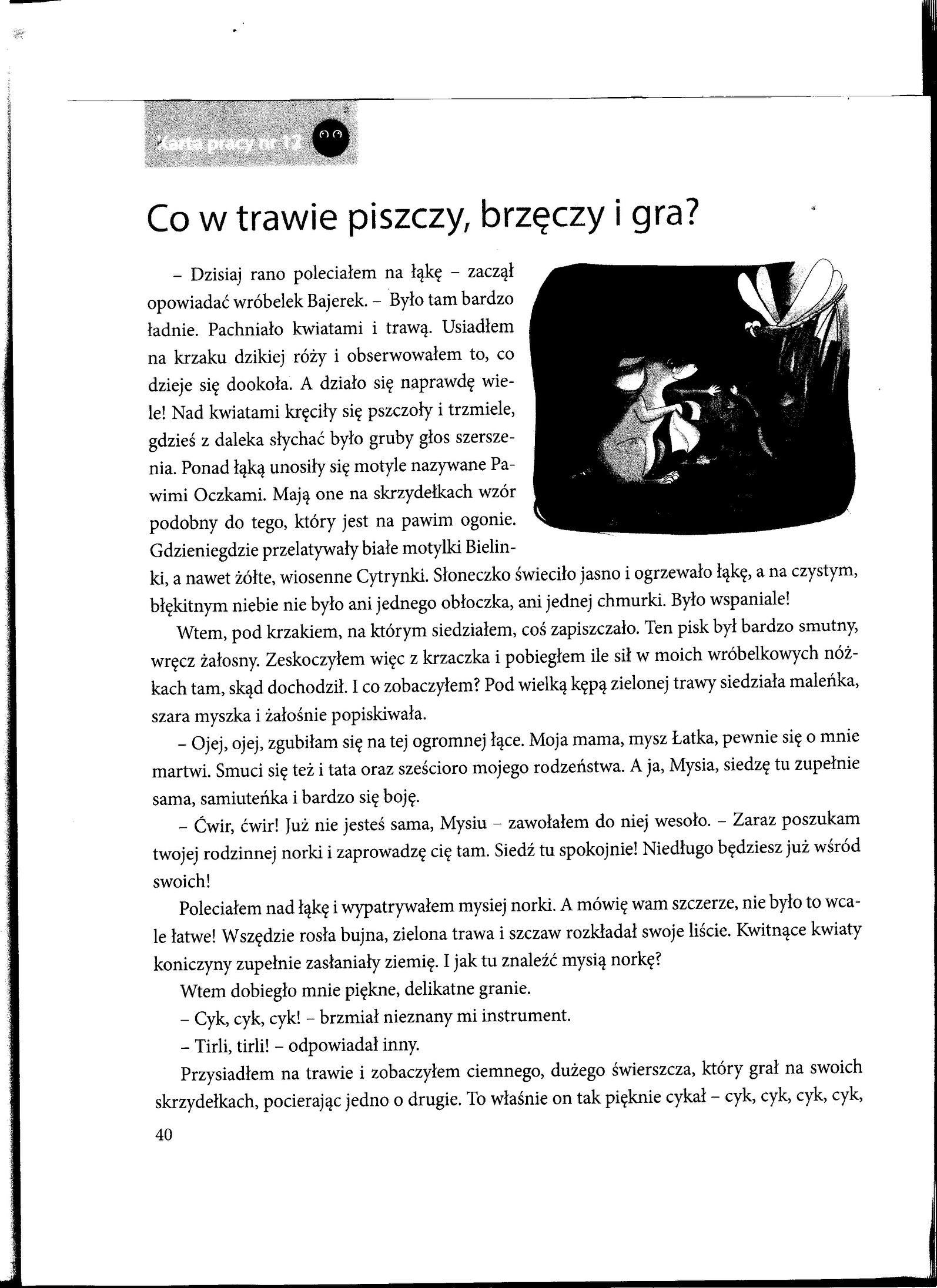 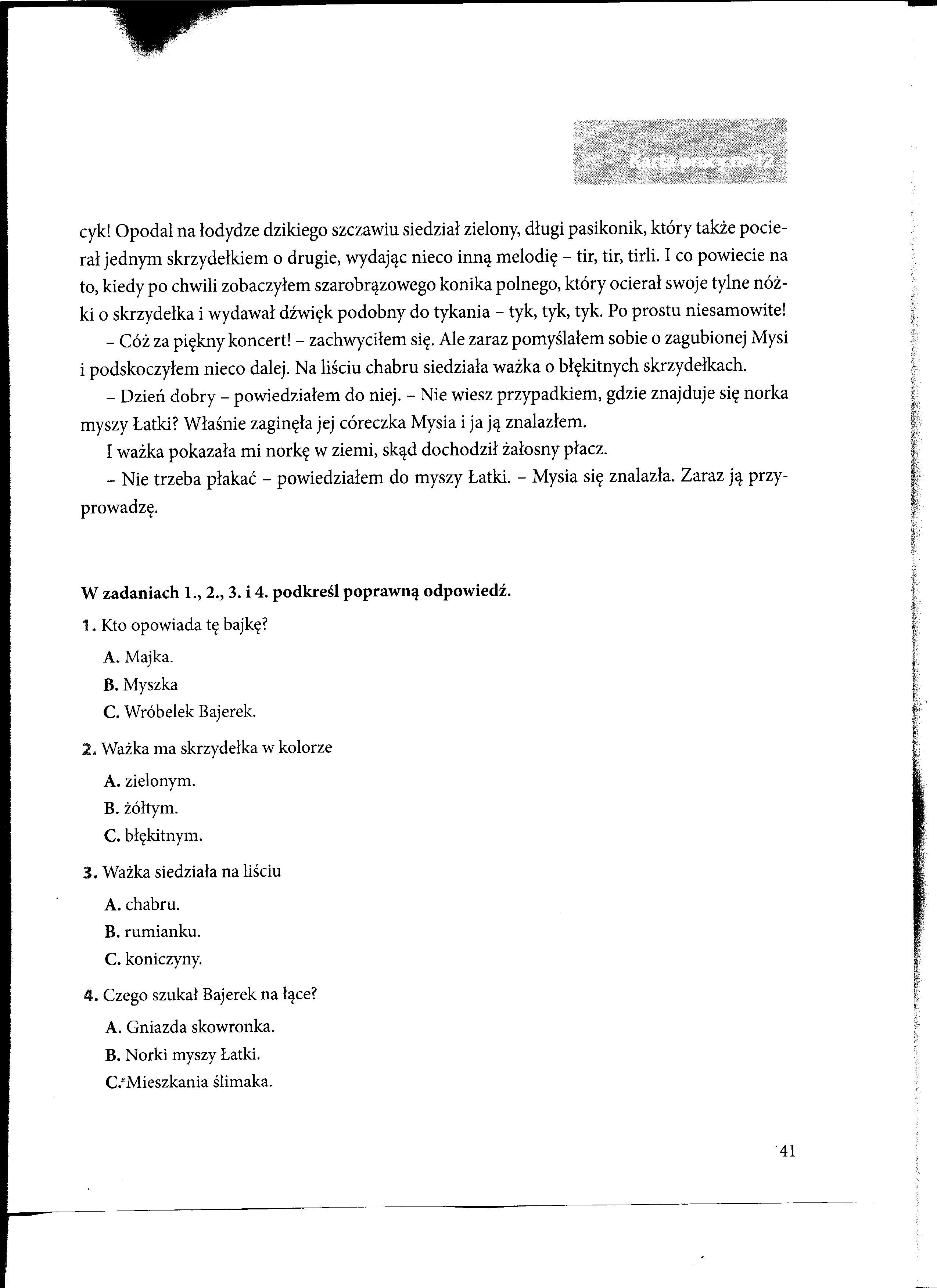 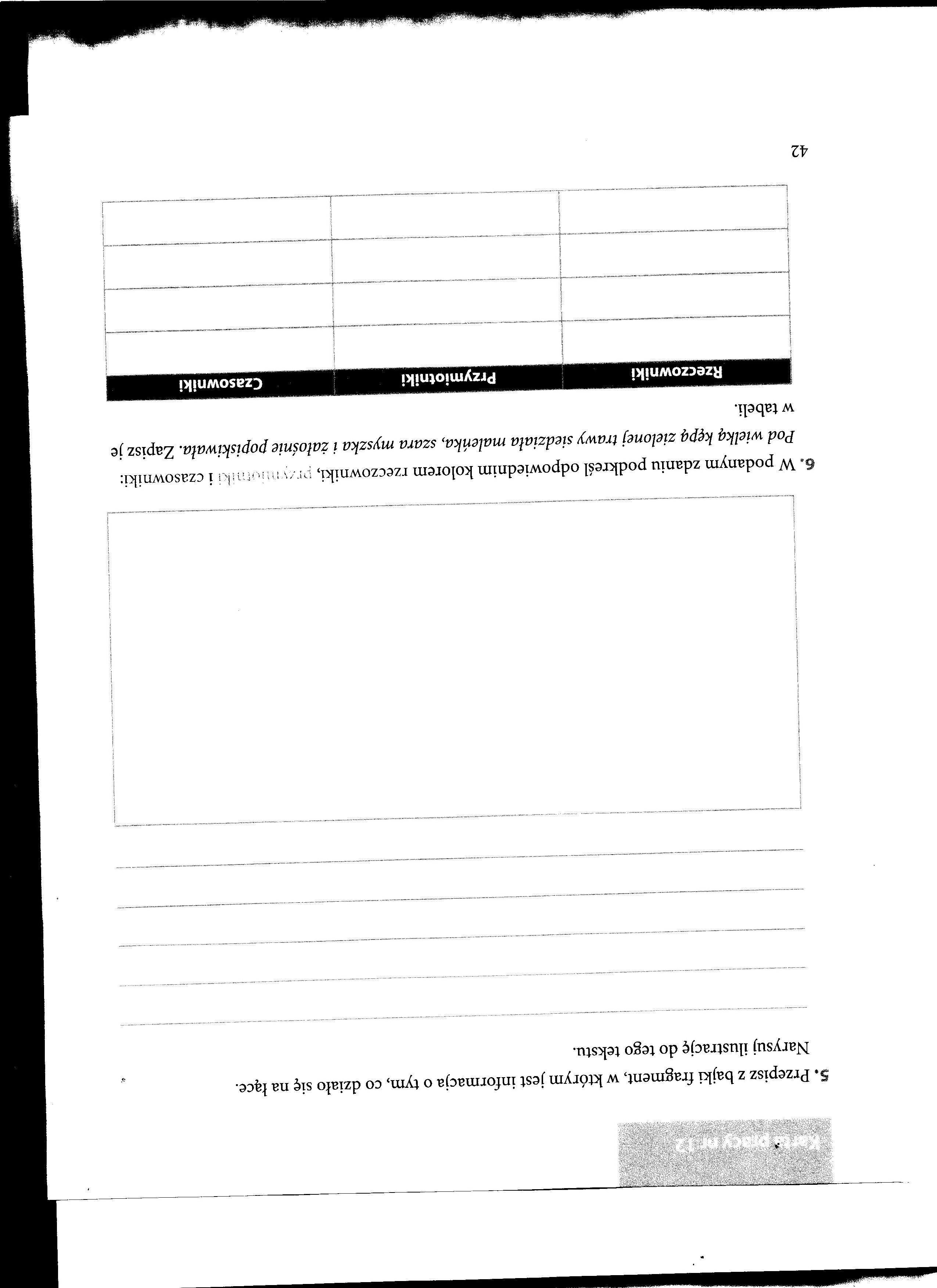 